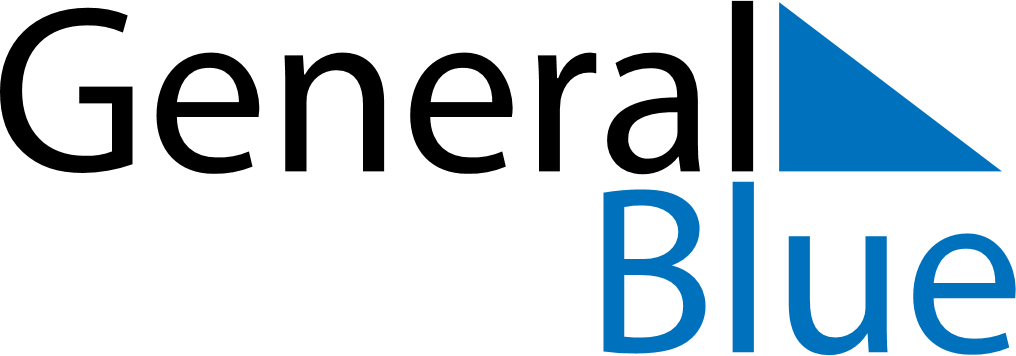 July 2024July 2024July 2024July 2024July 2024July 2024Ullava, Central Ostrobothnia, FinlandUllava, Central Ostrobothnia, FinlandUllava, Central Ostrobothnia, FinlandUllava, Central Ostrobothnia, FinlandUllava, Central Ostrobothnia, FinlandUllava, Central Ostrobothnia, FinlandSunday Monday Tuesday Wednesday Thursday Friday Saturday 1 2 3 4 5 6 Sunrise: 3:13 AM Sunset: 11:41 PM Daylight: 20 hours and 27 minutes. Sunrise: 3:15 AM Sunset: 11:39 PM Daylight: 20 hours and 24 minutes. Sunrise: 3:17 AM Sunset: 11:38 PM Daylight: 20 hours and 20 minutes. Sunrise: 3:19 AM Sunset: 11:36 PM Daylight: 20 hours and 17 minutes. Sunrise: 3:21 AM Sunset: 11:35 PM Daylight: 20 hours and 13 minutes. Sunrise: 3:23 AM Sunset: 11:33 PM Daylight: 20 hours and 9 minutes. 7 8 9 10 11 12 13 Sunrise: 3:25 AM Sunset: 11:31 PM Daylight: 20 hours and 5 minutes. Sunrise: 3:28 AM Sunset: 11:29 PM Daylight: 20 hours and 1 minute. Sunrise: 3:30 AM Sunset: 11:27 PM Daylight: 19 hours and 56 minutes. Sunrise: 3:33 AM Sunset: 11:25 PM Daylight: 19 hours and 52 minutes. Sunrise: 3:35 AM Sunset: 11:22 PM Daylight: 19 hours and 47 minutes. Sunrise: 3:38 AM Sunset: 11:20 PM Daylight: 19 hours and 42 minutes. Sunrise: 3:40 AM Sunset: 11:18 PM Daylight: 19 hours and 37 minutes. 14 15 16 17 18 19 20 Sunrise: 3:43 AM Sunset: 11:15 PM Daylight: 19 hours and 32 minutes. Sunrise: 3:46 AM Sunset: 11:13 PM Daylight: 19 hours and 26 minutes. Sunrise: 3:49 AM Sunset: 11:10 PM Daylight: 19 hours and 21 minutes. Sunrise: 3:51 AM Sunset: 11:07 PM Daylight: 19 hours and 16 minutes. Sunrise: 3:54 AM Sunset: 11:05 PM Daylight: 19 hours and 10 minutes. Sunrise: 3:57 AM Sunset: 11:02 PM Daylight: 19 hours and 4 minutes. Sunrise: 4:00 AM Sunset: 10:59 PM Daylight: 18 hours and 59 minutes. 21 22 23 24 25 26 27 Sunrise: 4:03 AM Sunset: 10:56 PM Daylight: 18 hours and 53 minutes. Sunrise: 4:06 AM Sunset: 10:53 PM Daylight: 18 hours and 47 minutes. Sunrise: 4:09 AM Sunset: 10:51 PM Daylight: 18 hours and 41 minutes. Sunrise: 4:12 AM Sunset: 10:48 PM Daylight: 18 hours and 35 minutes. Sunrise: 4:15 AM Sunset: 10:45 PM Daylight: 18 hours and 29 minutes. Sunrise: 4:18 AM Sunset: 10:42 PM Daylight: 18 hours and 23 minutes. Sunrise: 4:21 AM Sunset: 10:39 PM Daylight: 18 hours and 17 minutes. 28 29 30 31 Sunrise: 4:24 AM Sunset: 10:36 PM Daylight: 18 hours and 11 minutes. Sunrise: 4:27 AM Sunset: 10:32 PM Daylight: 18 hours and 5 minutes. Sunrise: 4:30 AM Sunset: 10:29 PM Daylight: 17 hours and 59 minutes. Sunrise: 4:33 AM Sunset: 10:26 PM Daylight: 17 hours and 53 minutes. 